Agenda de la reunión de transición del Título I para octavo grado30 de enero de 20205:00 PMI. Introducción del personalII Chatea con consejerosIII. "Muestra" de CTAE y Bellas ArtesIV. Preguntas y respuestasV. Encuesta (Escanear código QR)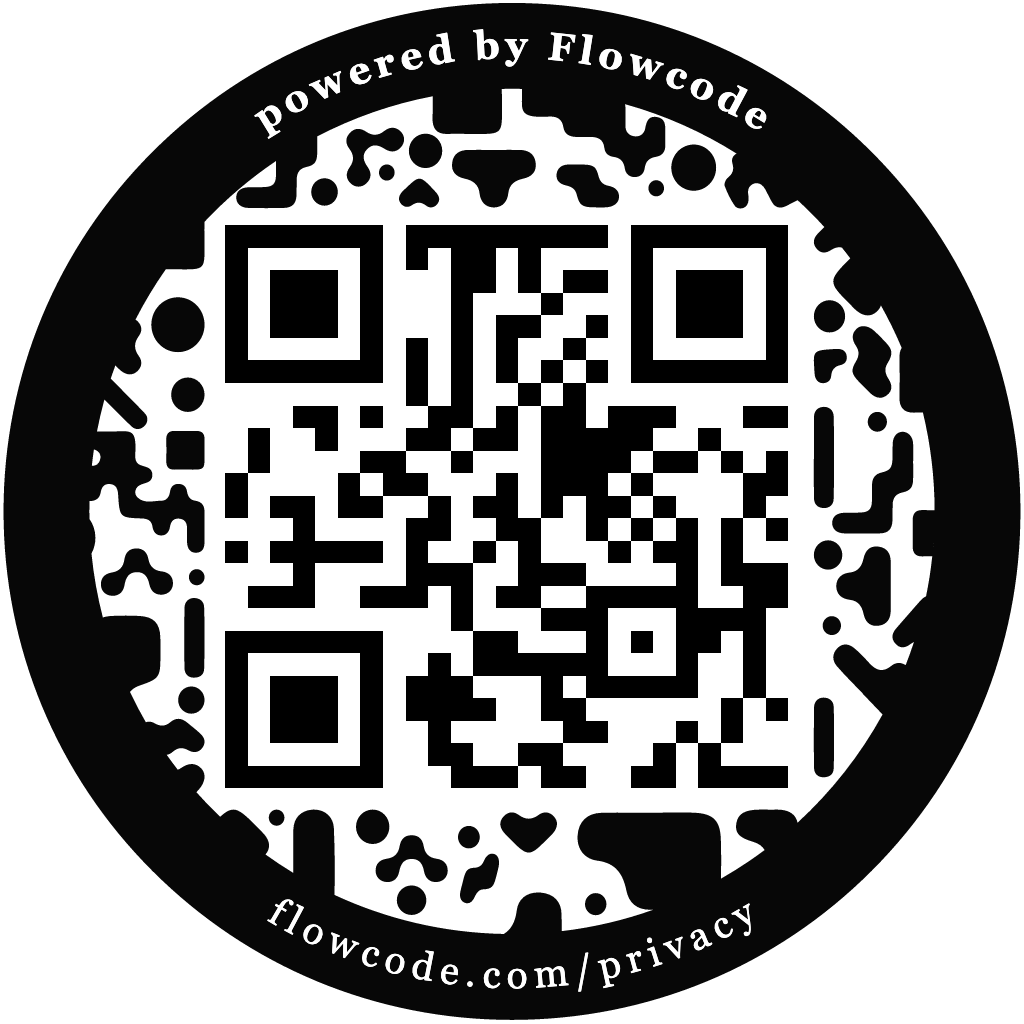 